FİİLERDE ANLAM KAYMASI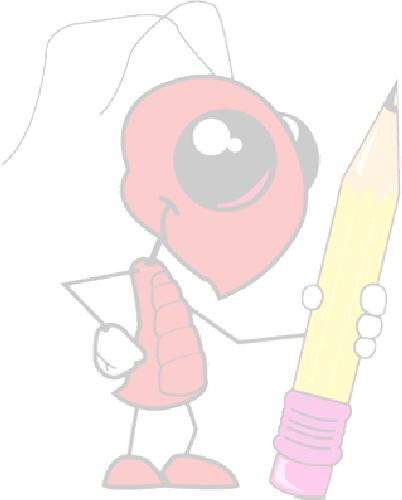 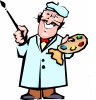 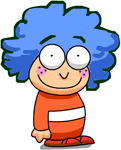 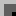 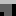 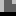 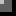 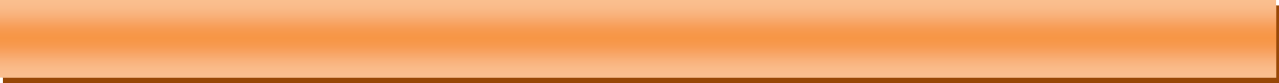 CÜMLELERBİÇİM (Kip)ANLAMYarın uçakla oraya gidiyor.Şimdiki zamanGelecek zamanİstanbul’u Fatih Sultan Mehmet fetheder.Şimdi kendini neden üzersin?Açılışa giderken seni de alırım.Sabahları erken kalkmayı sevmiyorum.Nasrettin Hoca bir gün ağaca çıkar.Yaram durmadan kanar.Her daim seni hatırladım.Yaşayan son gazi de vefat eder.Öğretmen, son görev yerinden beş gün önce ayrılır.Yarın sizi ararım.Yorgunluğu geç yatmasından olacak.Her gün bu yoldan geçiyorum.Geziye giden çocuklar kaybolur.Haftaya sınava birlikte gideriz.Günün birinde görürsün.Senin durumuna her an üzülmüş.Yarın neler yaşanır?Lütfen çimlere basmayalım!Çocuk avazı çıktığı kadar bağırır.Bir gün nasıl olsa yanına gelirim.Önümüzdeki hafta maç yaparız.III. Selim yenilikler yapıyor.Dün beni arayan, arkadaşım olacak.Gözlerini saatten ayırmayacaksın.Aradan aylar geçer.Bana bir gün yüreğini açarsın.Her sabah yürüyüş yapıyor.Zamanla sıkıntılar azalır.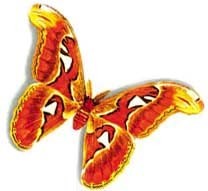 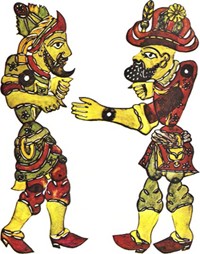 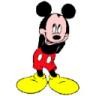 